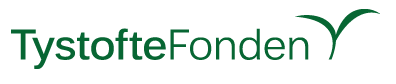 Kurset afholdes på Mødecenter Odense, Buchwaldsgade 48, 5000 Odense CIndsendes til TystofteFonden, Frøcertificering, senest den 24. oktober 2021. Tilmelding er bindende efter denne dato. Kursusgebyr udgør kr. 1.850 ekskl. moms og opkræves via faktura.
E-mail: certificering@tystofte.dkTilmelding til opfølgningskursus i prøvetagning af frø15. november 2021Tilmelding til opfølgningskursus i prøvetagning af frø15. november 2021Navn på deltager:Virksomhed og adresse:Telefonnummer:KursusdeltagersE-mail:Bemærkninger 
(Fx info om allergi)